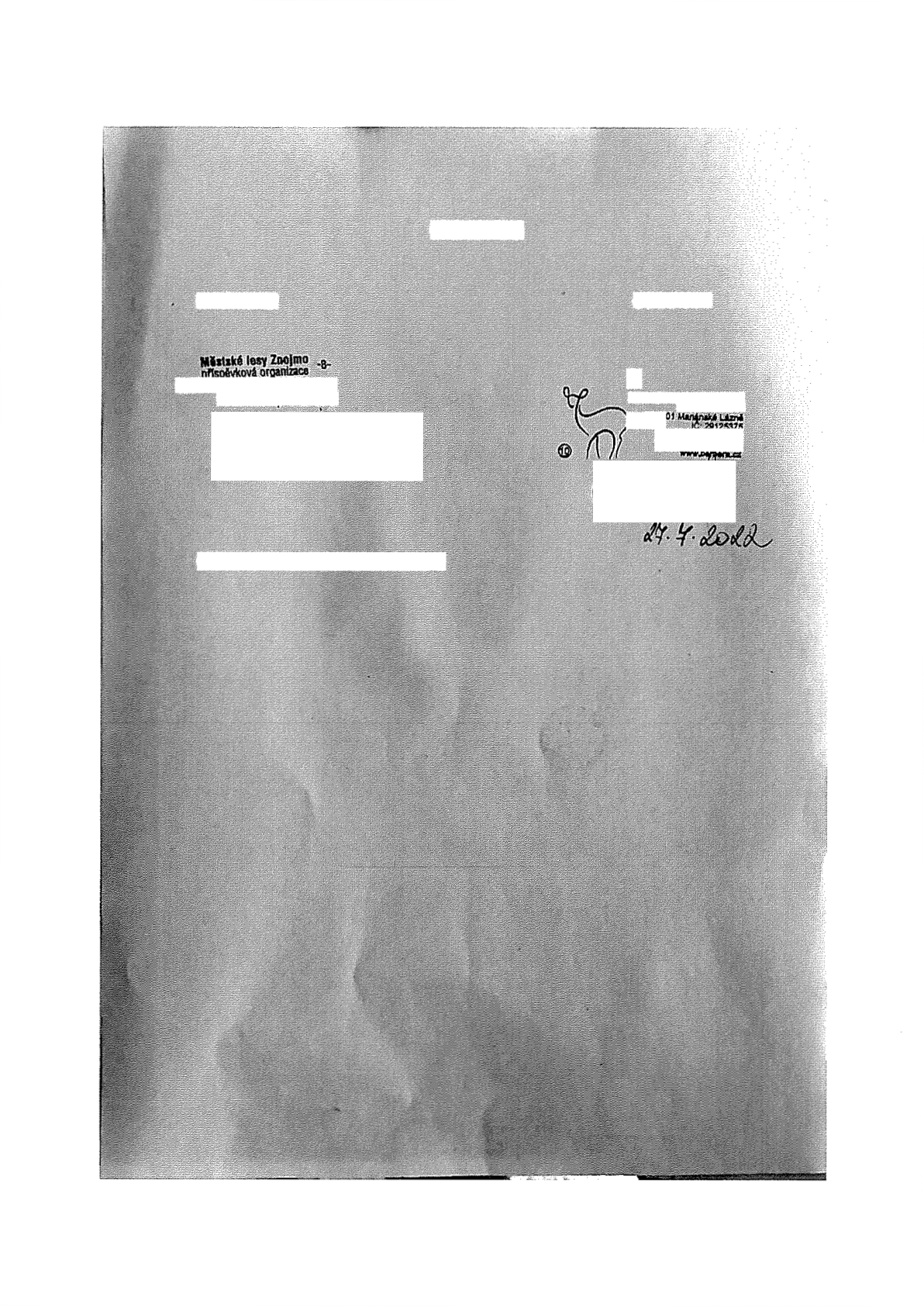 Dodavatel 669 02 Zft nw DlfrCZí»839027 	i( 	í Objednávka Odběratel 1 ZvíHdj BERBERA «xo. TKřwsJU Hvf15 ) 	343 TW.SŽÍ ®? ObjednávárBzvěřinu 	dle platného cemgj Srnec box  hlavy a  bůhu Kategorie 	I	■!■■ to ska#or<dtf)rWúl¥<hi 	ptec riébó  OM  jjiíiíó 	MbO 	ta 	nato 	• ■ 	•■ 	95 Kategorie 11	Skgr- á šsňžká za znaSStini .1-' • » sražka ta poUozeríi 	kýty neto 	Ntotu Kategorie 	III	8kg«  a srážka  »a poSkozaRl dv zj kyt  noto  2*  p«>líM«nl 	řiňiol  u ípopfipádý 	Kombinace otou  ptotaženíý 	05 Kategorie 	IV	5-7.  j	Jelen bez hlavy 	a  bOhů	í Kategorie 	1	štl-te 	p< Auí-izm/pi z  lir  -<iá ptet; nato 	uMs fílíw 	nato 	ta 	nato 	žeton	55 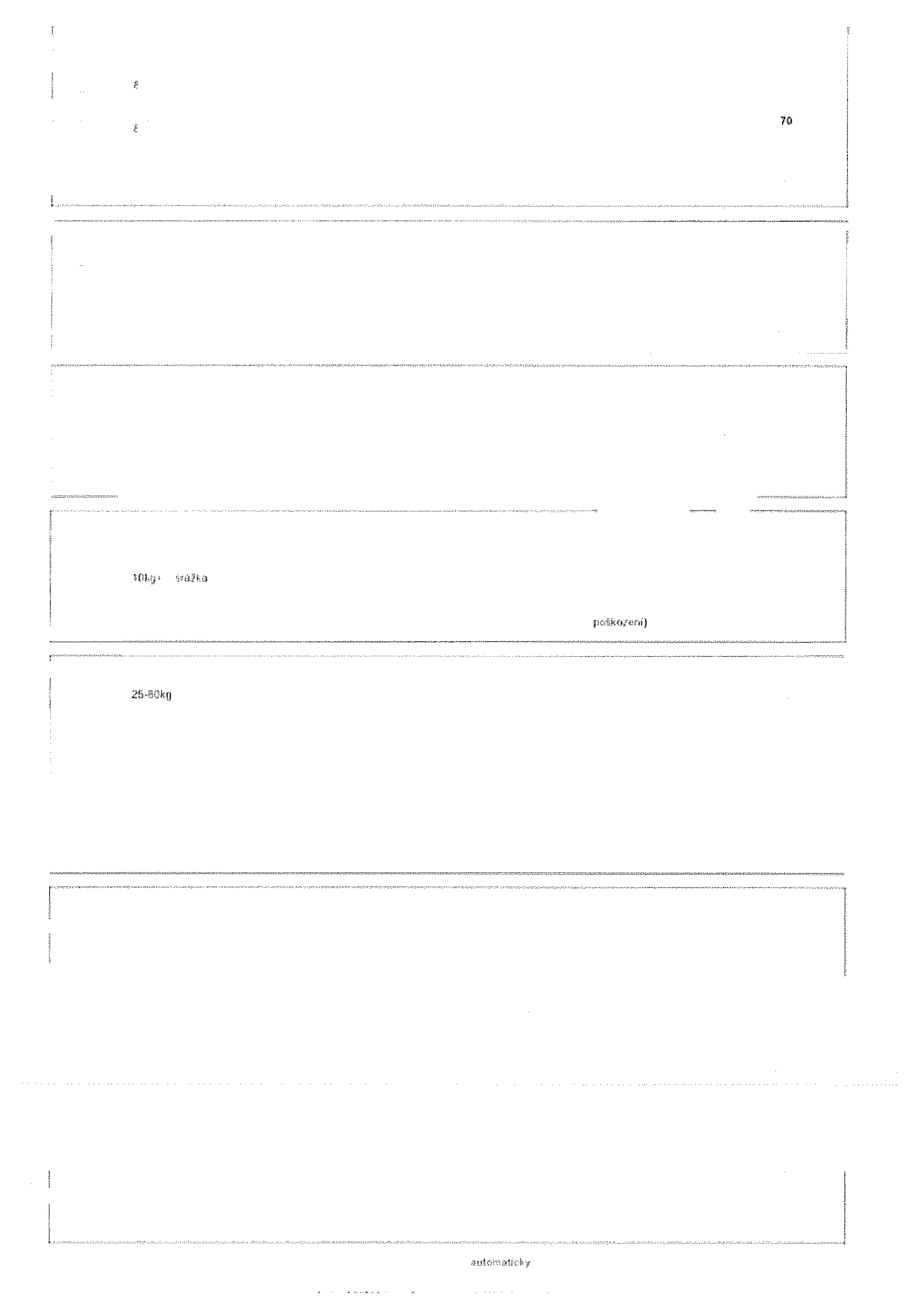 Kategorie 	H	?5kg» a sá&a  tti  zrssiliWii 1 f:l 	n  srážím z.n f»Sk«wi 	i Kjty iwbo lííhalu Kategorie 	111	1 l i  	íi 	->te< s .-.i poStazeni  ttootr kýt neto 	2» 	• 	■ • 	. ipopfípaná 	1 ■ •  ■■ 'i •  • utou  poíkoženi)	40 Sika bez hlavy a  běhů Kategorie 	1	10kg»  poSkozeraVprasOelená plec  nebo oW» plece  nebo  tak nebo  žetob	56 Kategorie 	II	1ňl<g« ii  »áft.a.  zá znsĚKSro f(Wg* a  wáíkaza 	p&iktizcrii 	kýty rwbo Isřbaiu 46 Kategorie 	lil	iOkg* a »ážka 	za  p 	tozent 	ctoau kj-t neto 	2x po&tatení 	hfteta 	{popripssa  kombttwe 	čtou  fK 	tození)	40 -■:■.■■. -r■--■- 	--■■-•■: -■■-■-::•-- 	—- --■ -- - “-■ ■ 	r--■-. ■-.--■ir'•.■■ Daněk bez  hlavy 	a běhu ■ Kategorie 	1	i0li.g« pteSšoze«rt>prB?jtft!iCTíj p?w: nebo 	ijbfl  (Aw<? nebo  fcrk nebo  Mra	59 Kategtuíe 11	o 	ra 	ři 	sí líjkg-ř- 4) 	Zřt 	4ko.*e  i 	iwbó 	Iv  ólu 42 1 likíj ♦ -1 szíUka za  ptrttoml 	a»ou týt rwtw 'fy  pto  tatent 	hftota 	(frópfipiMa 	tantoMKo 	lw-j	34 1	Divočák, «ns 	s  hřavcii! 	a běhy ?š Kategorie 	i	pošK 	náfpfa  trslí3?iá ptes nebo  obé plcřc  nebo  fcrk nebo  žábra	48 ríbžx a Zi» púitóJílMW kýty nebo Wbisfei 81 bp ptotaZtoAíiwsiřtoeto 	pter  nebo  obft iSees nebo  tak nebo  žebra Kategorie 	lit	25-aakg  a srážka m  poltezw>i 	4vou  kyt  neto  ž< ptrirózwti 	toto  tu íp9pfit>aílě kombinaco  obou  poStoami 	1 81ka»  a  srážka za p&štawií 	kyty Mbn 	iiftsiu 	. po&ripatíé erážka za zriaMtětti 
W-25kg fraákttzrjnáýjfřjsiřokiná 	jiifií;  nato 	oto  plec#  nato 	krk natožtota Kategorie 	IV	5l>-2'5ř.g í  potewíHwn 	nrt» 	zreů&lm 81kg* a  srážka za pc4koz«ni  ctoou kýt neto 	2x ■ 	1 	■ ■. iíttadír  ípopřipa-dů tasibinMa 	otouptotoozta) Muflon 	bež  hlavy a  bihů IKategeMie  i 	S Oka*- p<»*«.t<?»áípru'Sli'fM«;ná pkH; nato 	oto  (■■>-<:» nebo  ta k nebo  žebra Kaleyotte (I 	Wkg* 4í 	X  awéiSíM | 	5l'kg«  -i srážka a)  p- 	. n i kyty nato 	Ntota 2* 24 20 20 15 jKategorie 	lit 	1 C-kg* a  srážka za poškcz-rií 	ifeou  kýt neto 	2x pc&tatení 	Htota 	(pophpatH 	kombinace  obou poltoato	j	Í S Kategorie 	IV 	5-9.Skg tez  poškozeni  a nato  » poíkbžénšm	10 Žvé-J í.H»4rti> 	íááňňutí 	i  tsúíe  istáhnísfó 	pr«párácf hlavy) 	4» 	ijáaa áa 'kJOTj-irfé 6 jsHleťí «tisp#fl  hiíí  í řt Uvrť?:in=  cc~/ ni.’; 	pfointrct 	cd < 1 OL’ i řžl 	d» 	nrv" Ho ce?sku 